Early Years Menu 2021/22 – Week 1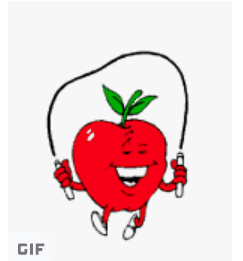 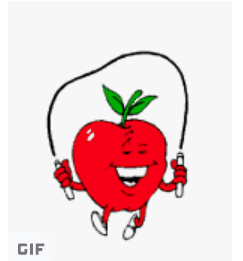 MondayTuesdayMeat free day  WednesdayThursdayFriday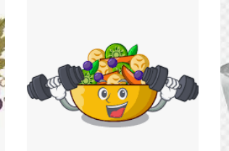 Melon (V)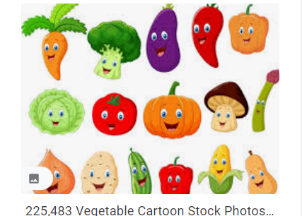 Fresh Vegetable Soup (V)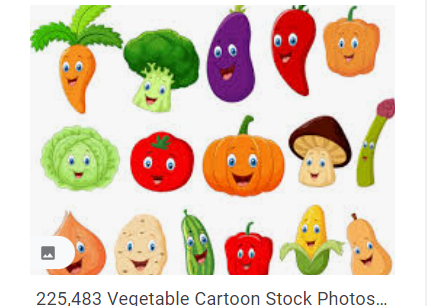 Fresh Tomato Soup (V)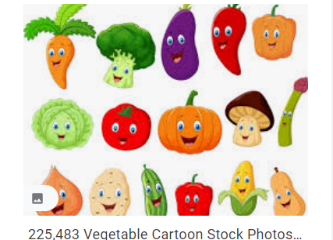 Premium Pork Sausages withCreamy Mashed PotatoFishcakes & ChipsMacaroni in a Creamy Cheese Sauce (V)Chicken Fillets In a Bun with WedgesMeatballs in Tomato Sauce& SpaghettiCheese & Onion Rolls (V)Vegetarian Sausage in Soft Finger Roll (V)Popcorn Chicken with RiceCauliflower cheese bake(V)Vegetable Curry & Rice (V)Spring Cabbage / Grated carrots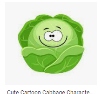 Beetroot / PeasCucumber slices/ CarrotsColeslaw / Mixed SaladSweetcorn / BroccoliIce Cream & Fruit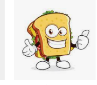 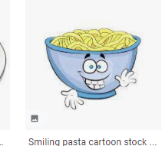 Chocolate & Beetroot CakeHIGH TEAFresh Vegetable Soup (V)Potato Waffles & Spaghetti HoopsHIGH TEAFresh Tomato Soup (V)Pick & Mix withCheese / Gammon / Tuna Sandwich / Mixed Salad & Oat BiscuitHIGH TEAFresh Lentil SoupBaked Beans on Toast (V)HIGH TEATuna Pasta BakeFresh Fruit PlatterHIGH TEAFresh Lentil SoupVegetable Fingers& Savoury Rice (V)